Внедрение ФГОС НОО и ФГОС ООО с 01.09.2022 г.Министерством просвещения утверждены новые федеральные государственные образовательные стандарты (далее – ФГОС) начального общего и основного общего образования (далее – НОО и ООО соответственно). Обновлённая редакция ФГОС сохраняет принципы вариативности в формировании школами основных образовательных программ начального общего и основного общего образования, а также учёта интересов и возможностей как образовательных организаций, так и их учеников. Именно с 1 сентября 2022 года начнут действовать ФГОС в каждой школе, а обучающиеся, которые будут приняты на обучение в первые и пятые классы в 2022 году, будут учиться уже по обновленным ФГОС. Для несовершеннолетних обучающихся, зачисленных на обучение до вступления в силу настоящих приказов, возможно обучение по новым ФГОС с согласия их родителей (законных представителей).     В обновлённых ФГОС сформулированы максимально конкретные требования к предметам всей школьной программы соответствующего уровня, позволяющие ответить на вопросы: что конкретно школьник будет знать, чем овладеет и что освоит. Обновлённые ФГОС также обеспечивают личностное развитие учащихся, включая гражданское, патриотическое, духовно-нравственное, эстетическое, физическое, трудовое, экологическое воспитание.     Обновлённые ФГОС описывают систему требований к условиям реализации общеобразовательных программ, соблюдение которых обеспечивает равенство возможностей получения качественного образования для всех детей независимо  от места жительства и дохода семьи. Благодаря обновлённым стандартам школьники получат больше возможностей для того, чтобы заниматься наукой, проводить исследования, используя передовое оборудование.Обновленный ФГОС-202120.01.2022Министерством просвещения РФ утверждены (приказы Минпросвещения от 31.05.2021 № 286 и № 287) обновленные федеральные государственные образовательные стандарты (далее – ФГОС) начального общего и основного общего образования(далее – НОО и ООО соответственно)С 1 сентября 2022 года начнут действовать ФГОС в каждой школе для обучающихся, которые приняты на обучение в первые и пятые классы в 2022 году.В обновлённых ФГОС сформулированы максимально конкретные требования к предметам всей школьной программы соответствующего уровня, позволяющие ответить на вопросы: что конкретно школьник будет знать, чем овладеет и что освоит. Обновлённые ФГОС также обеспечивают личностное развитие учащихся, включая гражданское, патриотическое, духовно-нравственное, эстетическое, физическое, трудовое, экологическое воспитание.Изменения в обновленных федеральных государственных образовательных стандартах НОО и ООО07.02.2022В обновленные ФГОС НОО и ООО внесли много изменений по сравнению со старыми стандартами.Основные изменениях в новых стандартах начального и основного общего образования:1. ВариативностьОбновленные ФГОС НОО и ООО закрепляют требования, чтобы содержание ООП НОО и ООО было вариативным. Это значит, что школы все больше должны ориентироваться на потребности учеников и предлагать им различные варианты программ в рамках одного уровня образования.Школа может обеспечить вариативность ООП тремя способами:Первый – в структуре программ НОО и ООО школа может предусмотреть учебные предметы, учебные курсы и учебные модули.Второй – школа может разрабатывать и реализовывать программы углубленного изучения отдельных предметов. Для этого на уровне ООО добавили предметные результаты на углубленном уровне для математики, информатики, физики, химии и биологии.Третий способ – школа может разрабатывать и реализовывать индивидуальные учебные планы в соответствии с образовательными потребностями и интересами учеников.Вариативность дает школе возможность выбирать, как именно формировать Программы НОО и Программы ООО. Учителя смогут обучать учеников в соответствии с их способностями и запросами и так, как считают нужным. При этом, однако, нужно учитывать и требования к предметным результатам.2. Конкретизация планируемых результатовВ обновленных ФГОС подробнее описывают результаты освоения ООП НОО и ООО – личностные, метапредметные, предметные.Предметные результатыОбновленные ФГОС 2021 года определяют четкие требования к предметным результатам по каждой учебной дисциплине. Появилось конкретное содержание по каждой предметной области. Например, во ФГОС НОО конкретизировали предметные результаты по каждому модулю ОРКСЭ – «Основы православной культуры», «Основы иудейской культуры», «Основы буддийской культуры», «Основы исламской культуры», «Основы религиозных культур народов России», «Основы светской этики».Во ФГОС ООО отдельно описали предметные результаты для учебного предмета «История» и учебных курсов «История России» и «Всеобщая история».На уровне ООО установили требования к предметным результатам при углубленном изучении некоторых дисциплин. Это учебные предметы «Математика», включая курсы «Алгебра», «Геометрия», «Вероятность и статистика»; «Информатика»; «Физика»; «Химия»; «Биология».Обратите внимание, что предметные результаты в новых ФГОС не согласовываются с требованиями концепций преподавания физики, астрономии, химии, истории России. Поэтому учителям придется в своих рабочих программах одновременно учитывать и требования ФГОС, и требования концепций.Еще сделали уточнение, что школы со статусом федеральных и региональных инновационных площадок вправе самостоятельно определять достижение промежуточных результатов по годам обучения, независимо от содержания примерных ООП.Метапредметные и личностные результатыОбновленные ФГОС, как и прежде, требуют системно-деятельностного подхода. Они конкретно определяют требования к личностным и метапредметным образовательным результатам. Если в старых стандартах эти результаты были просто перечислены, то в обновленных они описаны по группам.Личностные результаты группируются по направлениям воспитания:• гражданско-патриотическое;• духовно-нравственное;• эстетическое;• физическое воспитание, формирование культуры здоровья и эмоционального благополучия;• трудовое;• экологическое;• ценность научного познания.Метапредметные результаты группируются по видам универсальных учебных действий:• овладение универсальными учебными познавательными действиями – базовые логические, базовые исследовательские, работа с информацией;• овладение универсальными учебными коммуникативными действиями – общение, совместная деятельность;• овладение универсальными учебными регулятивными действиями – самоорганизация, самоконтроль.В прежних ФГОС (2009 и 2010 годов) личностные и метапредметные результаты описывались обобщенно. А в обновленных – каждое из УУД содержит критерии их сформированности. Например, один из критериев, по которому нужно будет оценивать сформированность регулятивного УУД «Самоорганизация», – это умение ученика выявлять проблемы для решения в жизненных и учебных ситуациях. Теперь с таким подробным и конкретным описанием планируемых результатов педагогам будет проще организовывать на уроках систему формирующего оценивания.3. Требования к пояснительной записке ООПРаньше содержание пояснительной записки было разным для НОО и ООО. Теперь требования стали едиными. На уровне НОО указывать в записке состав участников образовательных отношений и общие подходы к организации внеурочной деятельности не нужно. А на уровне ООО необходимо добавить общую характеристику программы. Также в пояснительных записках к ООП НОО и ООО необходимо прописать механизмы реализации программы.4. Требования к содержательному разделу ООП и его структурным элементам: рабочим программам учебных предметов, курсов и модулей, курсов внеурочной деятельности; программе формирования УУД, рабочей программе воспитания.Изменили требования и к структуре содержательного раздела программ. На уровне НОО убрали программу коррекционной работы и программу формирования экологической культуры, здорового и безопасного образа жизни. На уровне ООО вместо программы развития УУД указали программу формирования УУД. Еще дополнили содержательный раздел НОО и ООО рабочими программами учебных модулей.В итоге, согласно новым стандартам, содержательный раздел ООП НОО и ООО должен содержать:• рабочие программы учебных предметов, учебных курсов, курсов внеурочной деятельности, учебных модулей;• программу формирования УУД;• рабочую программу воспитания.Также в содержательный раздел программы ООО должна быть включена программа коррекционной работы в том случае, если в школе обучаются дети с ОВЗ.5. Рабочие программы педагоговРабочие программы учебных предметов, учебных курсов, курсов внеурочной деятельности и учебных модулей нужно формировать с учетом рабочей программы воспитания. Тематическое планирование рабочих программ теперь должно включать возможность использования ЭОР и ЦОР по каждой теме. Кроме того, в рабочих программах внеурочной деятельности нужно указывать формы проведения занятий. Подробнее - в таблице нижеТребования к рабочим программам6. Рабочая программа воспитанияВнесли изменения в структуру рабочей программы воспитания.Требования к структуре рабочей программы воспитанияОбновленные ФГОС конкретизируют содержание календарного плана воспитательной работы, который входит в организационный раздел ООП. Он должен содержать перечень событий и мероприятий воспитательной направленности, которые организует и проводит школа или в которых она принимает участие.7. Программа формирования универсальных учебных действийПо обновленному ФГОС ООО нужно разрабатывать программу формирования УУД, а не программу развития УУД, как это было раньше. То есть теперь программа имеет одинаковое название на уровнях НОО и ООО: «Программа формирования универсальных учебных действий у обучающихся».Требований к программе формирования УУД стало меньше. Для уровня ООО прописали, что теперь нужно формировать у учеников знания и навыки в области финансовой грамотности и устойчивого развития общества.8. Перечень предметных областей, учебных предметов, курсов и модулей.Обновленные ФГОС НОО и ООО регламентируют перечень обязательных предметных областей, учебных предметов и учебных модулей.В предметной области «Математика и информатика» появился учебный предмет «Математика». В него входят учебные курсы «Алгебра», «Геометрия» и «Вероятность и статистика».Также изменили структуру предметной области «Общественно-научные предметы». Теперь учебный предмет «История» включает учебные курсы «История России» и «Всеобщая история».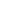 В предметную область «ОРКСЭ» и «ОДНКНР» входят учебные модули по основам православной, исламской, буддистской, иудейской культур, религиозных культур народов России, светской этике.Родители могут выбрать любой модуль. Свое решение им понадобится оформить письменно – подготовить заявление (п. 32.1 ФГОС НОО, п. 33.1 ФГОС ООО). Форма такого заявления не утверждена, школа вправе разработать шаблон самостоятельно.Изучение родного и второго иностранного языка на уровне ОООНа уровне ООО школы получили право учитывать свои ресурсы и пожелания родителей, чтобы вводить второй иностранный язык, родной язык и литературу/литературное чтение на родном языке.Теперь изучение родного и второго иностранного языка можно организовать, если для этого есть условия в школе ( Для Организаций, в которых языком образования является русский язык, изучение родного языка и родной литературы из числа языков народов Российской Федерации, государственных языков республик Российской Федерации осуществляется при наличии возможностей Организации и по заявлению родителей (законных представителей) несовершеннолетних обучающихся пункт 32.1 ФГОС НОО, пункт 33.1 ФГОС ООО).Изучение второго иностранного языка из перечня, предлагаемого Организацией, осуществляется по заявлению обучающихся, родителей (законных представителей) несовершеннолетних обучающихся и при наличии в Организации необходимых условий – п.33.1. ФГОС ООО.При этом также надо получить заявления родителей. Если ранее в школе не получали таких заявлений, нужно будет их собрать (п.33.1. ФГОС ООО)9. Объем урочной и внеурочной деятельностиИзменили объем часов аудиторной нагрузки: уменьшили верхнюю границу.Подробнее смотрите в таблице.Уменьшили объем внеурочной деятельности на уровне НОО. Теперь вместо 1350 можно запланировать до 1320 часов за четыре года.10. Обучения детей с ОВЗ и интеллектуальными нарушениямиВ разделе «Общие положения» указали, что ФГОС НОО не нужно применять для обучения детей с ОВЗ и интеллектуальными нарушениями.Адаптированные программы на уровне ООО разрабатывают на основе нового ФГОС ООО. Для этого в него внесли вариации предметов. Например, для глухих и слабослышащих можно не включать в программу музыку.При этом для всех детей с ОВЗ вместо физкультуры надо внести адаптивную физкультуру.Если школа увеличивает срок освоения адаптированной программы до шести лет, то объем аудиторных часов не может превышать 6018.11. Использование электронных средств обучения, дистанционных технологийСтарый ФГОС 2009 и 2010 годов таких требований не устанавливал. Теперь обновленный ФГОС фиксирует право школы применять различные образовательные технологии. Это нововведение поможет школе обосновать перед родителями использование, например, электронного обучения и дистанционных образовательных технологий. При этом, если школьники учатся с использованием дистанционных технологий, школа должна обеспечить их индивидуальным авторизованным доступом ко всем ресурсам. И доступ должен быть как на территории школы, так и за ее пределами.12. Деление учеников на группыРаньше таких норм ФГОС не устанавливал. Обновленные стандарты НОО и ООО разрешают организовать образовательную деятельность при помощи деления на группы. Обучениев группах можно строить по-разному: с учетом успеваемости, образовательных потребностей и интересов, целей. Это позволит учителям реализовывать дифференцированный подход
13. Информационно-образовательная средаЗафиксировали, что доступ к информационно-образовательной среде должен быть у каждого ученика и родителя или законного представителя в течение всего периода обучения (п.34.3 ФГОС НОО, п. 35.3 ФГОС ООО)14. Оснащение кабинетовОбновленные ФГОС ООО устанавливают требования к оснащению кабинетов по отдельным предметным областям. В частности, кабинеты естественнонаучного цикла нужно оборудовать комплектами специального лабораторного оборудования (п.36.3 ФГОС ООО)15. Обеспечение учебникамиШкола обязана обеспечить каждого ученика минимум одним экземпляром учебника в печатном виде, дополнительно можно предоставить электронную версию (п. 36.1 ФГОС НОО, п. 37.3 ФГОС ООО)16. Психолого-педагогические условияВ обновленных ФГОС акцентировали внимание на социально-психологической адаптации к условиям школы. Также расписали порядок, по которому следует проводить психолого-педагогическое сопровождение участников образовательных отношений (п. 37 ФГОС НОО, п. 38 ФГОС ООО)17. Повышение квалификации педагоговИсключили норму, по которой педагоги должны повышать квалификацию не реже, чем раз в три года. В Законе об образовании ФЗ-273 эта норма по-прежнему закреплена, что педагог вправе проходить дополнительное профессиональное образование раз в три года и обязан систематически повышать квалификацию. Но теперь нет указания, как часто он должен это делать (п. 38.2 ФГОС НОО, п. 39.2 ФГОС ООО)На пути к переходу к обновленным ФГОС18.02.20221.Утверждены приказы по МАОУ Троицкая СОШ, обеспечивающие переход на обновленный ФГОС-2021.2.Создана рабочая группа по обеспечению перехода на обновленные ФГОС – 2021 в МАОУ Троицкая СОШ3. Основные направления работы по введению обновленных ФГОС-2021:· в нормативно-правовом обеспечении деятельности общеобразовательной организации:- разработка основной образовательной программы начального общего образования,- разработка основной образовательной программы основного общего образования,- разработка Положения о создании в общеобразовательной организации условий дляразвития функциональной грамотности школьников,- внесение изменений в Положение о системе оценивания в соответствии с едиными критериями оценки образовательных результатов обучающихся;- внесение изменений в Положение о внутренней системе оценки качестваобразования.· в организационно-методическом обеспечении:- разработка программ внеурочной деятельности, ориентированных на формированиефункциональной грамотности;- анализа реестра, используемых учебно-методических комплектов на предметсоответствия в реализации обновленного ФГОС на уровнях начального и основногообщего образования;- формирование образовательных ресурсов для реализации обновленного ФГОС.· в информационном обеспечении:- своевременное размещение информации о переходе на обновленные ФГОС на сайтах образовательных организаций;- осуществление планирования и проведения родительских собраний в классах, где с 1 сентября 2022 года осуществляется переход на обновленные ФГОС.· в психолого-педагогическом обеспечении:- разработка комплексной многоуровневой модели психолого-педагогического сопровождения учащихся с разными образовательными потребностями и возможностями;- планирование деятельности психолого-педагогической службы с учетом задачформирования функциональной грамотности учащихся.· в материально-техническом обеспечении:- внесение изменений в план материально-технического обеспечения на основе анализа глав III ФГОС 2021 «Требования к условиям реализации программы начального общего образования» и IV ФГОС 2009 «Требования к условиям реализации ООП НОО» (так же и на уровне основного общего образования);· в кадровом обеспечении:- обеспечение психологической, теоретической и методической готовности кадров к реализации обновленных ФГОС и формирования функциональной грамотности;- создание перспективного плана повышения квалификации кадров с целью подготовки к реализации обновленных ФГОС и формирования функциональной грамотности учащихся.4. Определен график перехода на обновленные ФГОС начального общего и основного общего образования на 2021-2027 годыВ – обязательное введение новых ФГОС начального общего образования и ФГОС основного общего образования.С – необходимо согласие родителей для перехода на новые ФГОС начального общего образования и ФГОС основного общего образования.5. Разработан план действий (дорожная карта) МКОУ СОШ № 10 по обеспечению перехода на обновленный ФГОС-2021 на 2021–2022 г.В план действий в течение 2021–2022 учебного года, могут вноситься изменения и дополнения.КритерийСтарый ФГОСОбновленный ФГОСВиды программРабочие программы учебных предметов и курсов, в том числе и внеурочной деятельностиРабочие программы учебных предметов, учебных курсов, в том числе и внеурочной деятельности, учебных модулейСтруктура рабочих программРазличается для рабочих программ учебных предметов, курсов и курсов внеурочной деятельностиОдинаковая для всех рабочих программ, в том числе и программ внеурочной деятельностиТематическое планирование рабочих программ учебных предметов, курсовС учетом рабочей программы воспитания с указанием количества часов, отводимых на освоение каждой темыС указанием количества академических часов, отводимых на освоение каждой темы, возможности использования по этой теме ЭОР и ЦОРТематическое планирование рабочих программ курсов внеурочной деятельностиС учетом рабочей программы воспитанияС указанием количества академических часов, отводимых на освоение каждой темы, возможности использования по этой теме ЭОР и ЦОРУчет рабочей программы воспитанияТолько в разделе «Тематическое планирование»Во всех разделах рабочей программыОсобенности рабочей программы курса внеурочной деятельностиВ содержании программы должны быть указаны формы организации и виды деятельностиВ программе должны быть указаны формы проведения занятийНомер разделаНазвание раздела рабочей программы воспитанияНазвание раздела рабочей программы воспитанияНомер разделаСтарый ФГОСОбновленный ФГОС1Описание особенностей воспитательного процессаАнализ воспитательного процесса в организации2Цель и задачи воспитания обучающихсяБез изменений3Виды, формы и содержание совместной деятельности педагогических работников, обучающихся и социальных партнеров организации, осуществляющей образовательную деятельностьВиды, формы и содержание воспитательной деятельности с учетом специфики организации, интересов субъекта воспитания, тематики учебных модулей4Основные направления самоанализа воспитательной работы в организации, осуществляющей образовательную деятельностьСистема поощрения социальной успешности и проявлений активной жизненной позиции обучающихсяУчебный план НООУчебный план НООПредметные областиУчебные предметы (учебные модули)Русский язык и литературное чтениеРусский языкЛитературное чтениеРодной язык и литературное чтение на родном языкеРодной язык и (или) государственный язык республики Российской ФедерацииЛитературное чтение на родном языкеИностранный языкИностранный языкМатематика и информатикаМатематикаОбществознание и естествознание (Окружающий мир)Окружающий мирОсновы религиозных культур и светской этикиОсновы религиозных культур и светской этики:· учебный модуль «Основы православной культуры»;· учебный модуль «Основы иудейской культуры»;· учебный модуль «Основы буддистской культуры»;· учебный модуль «Основы исламской культуры»;· учебный модуль «Основы религиозных культур народовРоссии»;· учебный модуль «Основы светской этики»ИскусствоИзобразительное искусствоМузыкаТехнологияТехнологияФизическая культураФизическая культураУчебный план ОООУчебный план ОООПредметные областиУчебные предметы (учебные курсы или учебные модули)Русский язык и литератураРусский языкЛитератураРодной язык и родная литератураРодной язык и (или) государственный язык республики Российской ФедерацииРодная литератураИностранные языкиИностранный языкВторой иностранный языкМатематика и информатикаМатематика:· учебные курсы «Алгебра», «Геометрия», «Вероятность и статистика»ИнформатикаОбщественно-научные предметыИстория:· учебные курсы «История России», «Всеобщая история»ОбществознаниеГеографияЕстественно-научные предметыФизикаХимияБиологияОсновы духовно-нравственной культуры народов РоссииВыбор одного из учебных курсов (учебных модулей) из перечня, предлагаемого организацией, осуществляется по заявлению обучающихся, родителей (законных представителей) несовершеннолетних обучающихсяИскусствоИзобразительное искусствоМузыкаТехнологияТехнологияФизическая культура и основы безопасности жизнедеятельностиФизическая культураОсновы безопасности жизнедеятельностиГраницы аудиторной нагрузкиСтарый ФГОС НОООбновленный ФГОС НООМинимумМаксимумГраницы аудиторной нагрузкиСтарый ФГОС ООООбновленный ФГОС ОООМинимумМаксимумКласс123456789Учебный годНООНООНООНООООООООООООООООО2021/22ССССССССС2022/23ВСССВСССС2023/24ВВССВВССС2024/25ВВВСВВВСС2025/26ВВВВВВВВС2026/27ВВВВВВВВВ